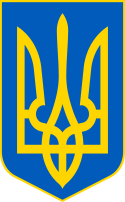 У К Р А Ї Н ААВАНГАРДІВСЬКА СЕЛИЩНА  РАДАОДЕСЬКОГО РАЙОНУ ОДЕСЬКОЇ ОБЛАСТІР І Ш Е Н Н Я    Про затвердження Програми з діагностики та лікування на території Авангардівської селищної ради інфекції, викликаної COVID-19, на 2023 рікЗ метою забезпечення готовності комунальних закладів охорони здоров'я, що розташовані на території Авангардівської селищної ради до вчасного та ефективного надання медичної допомоги пацієнтам з інфекцією COVID-19, відповідно до законів України «Про захист населення від інфекційних хвороб», «Про внесення змін до деяких законодавчих актів України, спрямованих на запобігання виникнення і поширення коронавірусної хвороби (COVID-19)», постанови Кабінету Міністрів України від 11 березня 2020 року №211 «Про запобігання поширенню на території України коронавірусу COVID-19», керуючись статтею 26 Закону України «Про місцеве самоврядування в Україні», згідно ст..91 Бюджетного кодексу України, Авангардівська селищна  радаВИРІШИЛА:1. Затвердити Програму з діагностики та лікування на території Авангардівської селищної ради інфекції, викликаної COVID-19, на 2023 рік (далі – Програма), додаток до рішення, що додається.2. Контроль за виконанням рішення покласти на постійну комісію з питань фінансів, бюджету, планування соціально-економічного розвитку, інвестицій, міжнародного співробітництва та регуляторної політики.Селищний голова                                                    Сергій ХРУСТОВСЬКИЙ № 1582-VIIIВід 22.12.2022Додаток до рішення № 1582-VIII   від 22.12.2022 р.Програмаз діагностики та лікування на території Авангардівської селищної ради інфекції, викликаної COVID-19, на 2023 рік                                                        смт. Авангард2022 рік1. ПАСПОРТПрограми з діагностики та лікування на території Авангардівської селищної  ради інфекції, викликаної COVID-19, на 2023 рік1. Визначення проблеми, на розв’язання якої спрямована Програма  Наразі склалася надзвичайна ситуація, пов'язана з виникненням пандемії COVID-19 у світі та з загрозою виникнення епідемії в Україні. Станом на 2021 рік у світі зареєстровано 1487870 випадків захворювання COVID-19, зокрема 88629 летальних, а 302934 людини одужали. ВООЗ проголосило Європу епіцентром пандемії COVID-19, де фіксується найбільша кількість зареєстрованих випадків цього інфекційного захворювання.За весь час пандемії в Україні зареєстровано 909 082 лабораторно підтверджених випадки COVID-19, 233 з них закінчилися летально, а 522 868  особа повністю одужали.Станом на 11 листопада 2021 року на території Авангардівської ОТГ зареєстровано лабораторно підтверджених випадки COVID-19,а саме:СМТ Авангард – 652 випадківс . Прилиманське – 213 випадківс . Нова Долина – 192випадківсмт.Хлібодарське – 78 випадківПЛР – тестування -   2265 зразки ( з них позитивних 1135 )Враховуючи вищезазначене, з метою забезпечення діагностики та лікування мешканців території Авангардівської селищної  ради, розроблена Програма з діагностики та лікування на території Авангардівської селищної ради інфекції, викликаної COVID-19, на 2023 рік(далі – обласна Програма).Програма орієнтована на надання населенню своєчасних та ефективних медичних послуг з діагностики та лікування коронавірусної інфекції COVID-19, збереження здоров'я медичних працівників, задіяних в надані медичної допомоги хворим на COVID-19, проведення стимулювання оплати їх праці.Програма розроблена відповідно до законів України «Про захист населення від інфекційних хвороб», «Про внесення змін до деяких законодавчих актів України, спрямованих на запобігання виникнення і поширення коронавірусної хвороби (COVID-19)», постанови КМУ від 11 березня 2020 року №211 «Про запобігання поширенню на території України коронавірусу COVID-19», наказу МОЗ України від 13.03.2020 № 663 «Про оптимізацію заходів щодо недопущення занесення і поширення на території України випадків COVID-19».Актуальність Програми визначена необхідністю забезпечення закладів охорони здоров'я підвідомчої території засобами для специфічної діагностики інфекції, викликаної коронавірусом COVID 19, створення незнижувального запасу засобів індивідуального захисту,засобів антисептики і дезінфекції, поліпшення матеріально-технічної бази закладів охорони здоров'я та необхідністю створення умов для безпечної діяльності медичних працівників в закладах, де буде надаватися медична допомога пацієнтам з COVID 19.В умовах загрози епідемії інфекції корона вірусу COVID 19 необхідні кошти для придбання витратних матеріалів та дезінфекційних засобів тощо. Прийняття Програми створює правові засади для запровадження фінансування заходів Програми за рахунок коштів бюджету Авангардівської об’єднаної територіальної громади.2. Мета ПрограмиМетою Програми є забезпечення готовності комунальних закладів охорони здоров'я території для стабільної реалізації комплексу завдань і заходів, спрямованих на вчасне та ефективне надання медичної допомоги пацієнтам з інфекцією COVID 19, забезпечення дотримання інфекційного контролю в закладах охорони здоров'я та збереження кадрового потенціалу закладів.В умовах діючих механізмів та обсягів бюджетного фінансування галузі охорони здоров'я необхідно забезпечити потребу закладів охорони здоров'я у медичному обладнанні, засобах індивідуального захисту, медикаментах тощо. Тому  Програма є одним із важливих інструментів реалізації положень Закону України «Про місцеве самоврядування в Україні», активізації фінансово-господарської діяльності підприємств з метою збереження здоров'я населення в умовах епідемії інфекції корона вірусу COVID 19.3. Шляхи розв’язання проблемиДля досягнення визначеної мети Програми розв’язання проблеми можливе шляхом: -  Проведення діагностики осіб з симптомами ГРВІ, незалежно від необхідності госпіталізації; - Забезпечення профілактики інфекції та дотримання інфекційного контролю під час надання медичної допомоги пацієнтам з COVID-19; - Забезпечення готовності закладів охорони здоров'я до прийому та лікування хворих;Завдання та заходидо Програми наведені у додатку до Паспорту.4. Фінансове забезпечення ПрограмиФінансове забезпечення заходів  Програми здійснюватиметься за рахунок коштів бюджету Авангардівської селищної територіальної громади, які передбачаються головному розпоряднику та одержувачу коштів, а також інших джерел не заборонених законодавством. Одержувачами бюджетних коштів є комунальні заклади охорони здоров'я. Обсяг фінансування Програми за рахунок коштів  бюджету громади визначається, виходячи з конкретних завдань та фінансових можливостей бюджету.Обсяг фінансування Програми складає 500000 гривень та може корегуватися під час її виконання.Ресурсне забезпечення Програми з діагностики та лікування на території COVID-19 наведене в додатку до Паспорту.5. Завдання і заходи, очікувані результати, ефективність ПрограмиПерелік завдань і заходів з виконання Програми наведено у додатку до Паспорту.Виконання Програми дасть змогу забезпечити:проведення вчасної діагностики, запобігання поширенню інфекції, ранній початок лікування пацієнтів з COVID-19запобігання інфікування працівників закладів охорони здоров'я під час виконання  ними професійних обов’язківповне дотримання заходів щодо профілактики інфекції COVID-19 та інфекційного контролю.Виконання стандартів лікування хворих на інфекцію, викликану COVID-19Збереження кадрового потенціалу 7. Контроль за ходом виконання Програми Виконання Програми здійснюється шляхом реалізації заходів виконавцями, зазначеними у цій Програмі. Контроль за виконанням Програми здійснює Авангардівська селищна рада, постійна комісія з питань освіти, культури, охорони здоров’я, молоді та спорту, соціального захисту населення Авангардівської селищної ради.        Секретар  ради                                             Валентина ЩУР                                                                                                                                                                          Додаток до ПаспортуЗавдання і заходиПрограми з діагностики та лікування на території Авангардівської селищної ради інфекції, викликаної COVID-19, на 2023 рік                  Секретар  ради                                                                                      Валентина ЩУР1.Ініціатор розроблення ПрограмиАвангардівська селищна рада2.РозробникПрограмиКНП «Авангардівська АЗПСМ»3.Відповідальний виконавець ПрограмиКНП «Авангардівська АЗПСМ»4.УчасникиПрограмиАвангардівська селищна рада,КНП «Авангардівська АЗПСМ»5.Термін реалізації Програми2023 рік6.Загальний орієнтовний обсяг фінансових ресурсів, необхідних для реалізації Програми, всього,у тому числі: КФК 0112113 – 500 000 грн.500 000,00 грн.№ з/пНайменуваннязавданняНайменуваннязавданняНайменування заходуСтрок вико-нання заходівВідповідальний виконавецьДжерела фінансуванняОбсяг фінансу-вання, грн.У тому числі за роками,грн.Очікуваний результат№ з/пНайменуваннязавданняНайменуваннязавданняНайменування заходуСтрок вико-нання заходівВідповідальний виконавецьДжерела фінансуванняОбсяг фінансу-вання, грн.2023Очікуваний результат1Проведення діагностики осіб з симптомами ГРІ, незалежно від необхідності госпіталізаціїПроведення діагностики осіб з симптомами ГРІ, незалежно від необхідності госпіталізації1.1. Закупівля виробів медичного призначення для вакцинації, викликану COVID-19, таких як салфетки спиртові, шприці та інше.2023КНП «Авангардівська АЗПСМ»Бюджет Авангардівської селищної теиторіальної громади50 000,0050 000,00Проведення вчасної вакцинації, запобігання  поширенню інфекції, забезпечення раннього початку лікування пацієнтів з COVID-191Проведення діагностики осіб з симптомами ГРІ, незалежно від необхідності госпіталізаціїПроведення діагностики осіб з симптомами ГРІ, незалежно від необхідності госпіталізації1.1. Закупівля виробів медичного призначення для вакцинації, викликану COVID-19, таких як салфетки спиртові, шприці та інше.2023КНП «Авангардівська АЗПСМ»Бюджет Авангардівської селищної теиторіальної громадиПроведення вчасної вакцинації, запобігання  поширенню інфекції, забезпечення раннього початку лікування пацієнтів з COVID-191Проведення діагностики осіб з симптомами ГРІ, незалежно від необхідності госпіталізаціїПроведення діагностики осіб з симптомами ГРІ, незалежно від необхідності госпіталізації1.2. Закупівля матеріалів для відбіру, зберігання та транспортування зразків матеріалів для ПЛР- тестування на SARS-CoV-2 ,таких,як пробірки з муколітичним середовищем,одноразові зонди для забору ПЛР-зразків.2023КНП«Авангардівська АЗПСМ»Бюджет Авангардівської селищної теиторіальної громади150 000,00150 000,00Проведення вчасної діагностики, запобігання  поширенню інфекції, забезпечення раннього початку лікування пацієнтів з COVID-191Проведення діагностики осіб з симптомами ГРІ, незалежно від необхідності госпіталізаціїПроведення діагностики осіб з симптомами ГРІ, незалежно від необхідності госпіталізації1.3.Закупля швидких тестів для  проведення тестування швидкими тестами(виявлення антигенів) пацієнтів з підозрою на інфекцію, викликану COVID-192023КНП«Авангардівська АЗПСМ»Бюджет Авангардівської селищної теиторіальної громади200 000,00200 000,00Проведення вчасної діагностики, запобігання  поширенню інфекції, забезпечення раннього початку лікування пацієнтів з COVID-19Всього по завданню 1400 000,00400 000,002Забезпечення профілактики інфекції та дотримання інфекційного контролю під час надання медичної допомоги пацієнтам з COVID-19.Забезпечення профілактики інфекції та дотримання інфекційного контролю під час надання медичної допомоги пацієнтам з COVID-19.2.1. Закупівля  засобів індивідуального захисту для працівників закладів охорони здоров'я таких,як медичні маски,респиратори класу FFP-2 і FFP-3,захисні костюми,захисні                                         халати,одноразові рукавички,бахіли,одноразові шапочки.2023КНП«Авангардівська АЗПСМ»Бюджет Авангардівської селищної теиторіальної громади100000,00100 000,00Відсутність випадків інфікування працівників закладів охорони здоров'я під час виконання  ними професійних обов’язківВсього по завданню 2Всього по завданню 2100 000,00      100 000,00РАЗОМРАЗОМ500 000,00500 000,00